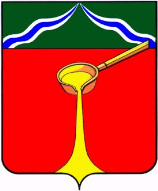 К а л у ж с к а я   о б л а с т ьА д м и н и с т р а ц и я    м у н и ц и п а л ь н о г о    р а й о н а«Г о р о д   Л ю д и н о в о  и  Л ю д и н о в с к и й   р а й о н»П О С Т А Н О В Л Е Н И Е от 10.02.2020.                                                                                            № 127 О внесении изменений в    постановление администрации муниципального района «Город Людиново и Людиновский район» от 22.02.2019 г. № 213 «Об утверждении муниципальной программы «Развитие и деятельность печатного средства массовой информации МАУ «Редакция газеты «Людиновский рабочий» В целях реализации пункта 64 статьи 1 Федерального закона «О внесении изменений в Бюджетный кодекс Российской Федерации и отдельные законодательные акты Российской Федерации в связи с совершенствованием бюджетного процесса», в соответствии с постановлением муниципального района «Город Людиново и Людиновский район» от 26.10.2018 № 1547 «Об утверждении Порядка  принятия решения о разработке муниципальных программ муниципального района «Город Людиново и Людиновский район», их формирования и реализации и Порядка проведения оценки эффективности реализации муниципальных программ», на основании Решения  Людиновского Районного Собрания от 27 декабря 2019года №66 «О бюджете муниципального района «Город Людиново и Людиновский район» на 2020 год администрация муниципального района «Город Людиново и Людиновский район»ПОСТАНОВЛЯЕТ:         1.  Внести изменения  в постановление администрации муниципального района «Город Людиново и Людиновский район» от 22.02.2019 г. № 213 «Об утверждении муниципальной программы «Развитие и деятельность печатного средства массовой информации МАУ «Редакция газеты «Людиновский рабочий».1.1. Приложение к постановлению администрации МР от 22.02.2019 №213 изложить в новой редакции (прилагается).     2. Настоящее постановление  администрации вступает в силу в с момента подписания, распространяется на правоотношения, возникшие с 01.01.2020 г. и подлежит опубликованию в установленном законом порядке.3.    Контроль за исполнением данного постановления оставляю за собой.Глава администрации	                                        муниципального района                                                                                        Д.М. АганичевПриложение  к постановлению администрации МРот 10.02.2020   № 127ПАСПОРТмуниципальной программы «Развитие и деятельность печатного средства массовой информации МАУ «Редакция газеты «Людиновский рабочий».Общая характеристика сферы реализации муниципальной программыОбщественно-политическая газета "Людиновский рабочий" учреждена Людиновской районной администрацией муниципального района "Город Людиново и Людиновский район" (далее - Людиновская районная администрация), Людиновским Районным Собранием и муниципальным автономным учреждением "Редакция газеты "Людиновский рабочий".Задача увеличения объема издания и частичного полноцветного исполнения газеты соответствует стратегическим целям субъекта бюджетного планирования - муниципального района "Город Людиново и Людиновский район", тактическим задачам главного распорядителя средств местного бюджета Людиновской районной администрации. Для того чтобы решить задачу увеличения объема газеты "Людиновский рабочий", необходимы бюджетные ассигнования, направленные на погашение расходов, связанных с плановым выпуском объема газеты (издательских расходов). Целесообразность и необходимость решения этой задачи на муниципальном уровне объясняется тем, что редакция газеты "Людиновский рабочий" не в состоянии за счет собственных расходов обеспечить плановое количество издания и публиковать дополнительный объем экземпляров газеты.Администрацией муниципального района совместно с МАУ "Редакция газеты "Людиновский рабочий" определена потребность в финансовых ресурсах, необходимых для погашения издательских расходов, связанных с развитием газеты.Основными источниками доходов МАУ "Редакция газеты "Людиновский рабочий" являются продажи тиража и газетных площадей. Недостаточная развитость рынка рекламы и малая численность населения города и района делают невозможным рентабельное газетное производство на территории муниципального района.  Вместе с тем регулярный выход газеты "Людиновский рабочий" имеет большое социально-политическое значение, исполняет требование законодательства о публикации муниципальных нормативных правовых актов.Учитывая социальную направленность осуществляемых мероприятий, формирования единого информационного пространства, развития и поддержки средств массовой информации на территории муниципального образования, необходимо предпринять меры, направленные на дальнейшее улучшение ситуации информационного обеспечения населения города программным методом.В результате выполнения намеченных в программе мероприятий предполагается:- поддержать единое информационное пространство на территории муниципального района  "Город Людиново и Людиновский район";- достичь своевременного информирования населения муниципального района о событиях, происходящих в районе, Калужской области и в Российской Федерации в целом;- обеспечить систематический выпуск и запланированный объем тиража газеты "Людиновский рабочий» и приложений с1570 экз. тиража в 2019 г. до1720 экз. тиража в 2025 году;- реализовать конституционные права граждан на получение информации2. Цели, задачи и индикаторы(показатели) достижения целей и решения задач муниципальной программыЦели муниципальной программы:целью настоящей Программы является обеспечение социальной потребности населения муниципального района "Город Людиново и Людиновский район" в информационных услугах и возможности доступа в единое информационное поле России, усиление роли газеты "Людиновский рабочий" в информированности населения.Задачи муниципальной программы:Задача программы определяется ее конечной целью и заключается в создании условий для равного доступа и своевременного получения населением муниципального района "Город Людиново и Людиновский район" информации через печатные средства массовой информации.СВЕДЕНИЯоб индикаторах муниципальной программы и их значенияхПрограмма носит исключительно социальный характер и прямой экономической эффективности не имеет.В результате выполнения намеченных в программе мероприятий предполагается:- поддержать единое информационное пространство на территории муниципального района  "Город Людиново и Людиновский район";- достичь своевременного информирования населения муниципального района о событиях, происходящих в районе, Калужской области и в Российской Федерации в целом;- обеспечить систематический выпуск и запланированный объем тиража газеты "Людиновский рабочий» и приложений с1570 экз. тиража в 2019 г. до 1720 экз. тиража в 2025 году;- реализовать конституционные права граждан на получение информации.3. Обобщенная характеристика основных мероприятий муниципальной программы  Система мероприятий программы определена с учетом существующих задач обеспечения прав граждан на получение информации, на повышение уровня информированности жителей города.  Реализация программы ориентирована на поддержание, развитие и повышение качественного уровня сложившейся информационной системы.  Поддержка специальных информационных проектов для развития информационного общества.  Проведение мониторинговых исследований эффективности средств массовой информации.  Выполнение задач по совершенствованию качества информирования населения, увеличения числа подписчиков предполагает планомерные действия по укреплению и развитию материально-технической базы редакции газеты "Людиновский рабочий". В целях реализации задач программы предусматривается:- оказание финансовой поддержки муниципальному автономному учреждению "Редакция газеты "Людиновский рабочий".4.Объем финансовых ресурсов, необходимых для реализации муниципальной программы Финансирование мероприятия программы осуществляется за счет средств районного бюджета на выполнение муниципального задания Учредителя. Объемы выделяемых средств из бюджета муниципального района могут быть изменены путем внесения изменений в настоящую Программу.Объем финансирования программы	(тыс. руб. в ценах каждого года)5. Механизм реализации программы Контроль за реализацией программы осуществляется  администрацией муниципального района  "Город Людиново и Людиновский район". Реализация программы осуществляется МАУ "Редакция газеты "Людиновский рабочий", которое несет ответственность за целевое и рациональное использование выделяемых на их реализацию бюджетных средств.  Распорядителем средств местного бюджета на мероприятия программы является отдел финансов администрации муниципального района. Получателем средств является МАУ "Редакция газеты "Людиновский рабочий". Цели, задачи и основные мероприятия программы определены в соответствии с приоритетами социально-экономической политики Калужской области и муниципального района «Город Людиново и Людиновский район» на ближайший период и среднесрочную перспективу. Ответственность за реализацию программы в целом и достижение утвержденных целей, задач программы, а также формирование и представление ежегодной отчетности возлагается на МАУ "Редакция газеты "Людиновский рабочий". Мониторинг и контроль достижения показателей программы осуществляется отделом экономического планирования и инвестиций,  отделом финансов администрации муниципального района и редакцией газеты.6. Перечень основных  мероприятий подпрограммы«Развитие и деятельность печатного средства массовой информации МАУ «Редакция газеты «Людиновский рабочий».7. Перечень программных мероприятий программы«Развитие и деятельность печатного средства массовой информации МАУ «Редакция газеты «Людиновский рабочий»Ответственный исполнитель муниципальной программыМАУ «Редакция газеты «Людиновский рабочий»МАУ «Редакция газеты «Людиновский рабочий»МАУ «Редакция газеты «Людиновский рабочий»МАУ «Редакция газеты «Людиновский рабочий»МАУ «Редакция газеты «Людиновский рабочий»МАУ «Редакция газеты «Людиновский рабочий»МАУ «Редакция газеты «Людиновский рабочий»МАУ «Редакция газеты «Людиновский рабочий»МАУ «Редакция газеты «Людиновский рабочий»Соисполнители муниципальной программыМАУ «Редакция газеты «Людиновский рабочий»МАУ «Редакция газеты «Людиновский рабочий»МАУ «Редакция газеты «Людиновский рабочий»МАУ «Редакция газеты «Людиновский рабочий»МАУ «Редакция газеты «Людиновский рабочий»МАУ «Редакция газеты «Людиновский рабочий»МАУ «Редакция газеты «Людиновский рабочий»МАУ «Редакция газеты «Людиновский рабочий»МАУ «Редакция газеты «Людиновский рабочий»Цели муниципальной программыОбеспечение социальной потребности населения  муниципального района "Город Людиново и Людиновский район»" в информационных услугах и возможности доступа в единое информационное поле России, усиление роли газеты "Людиновский рабочий" в информированности  населения.  Обеспечение социальной потребности населения  муниципального района "Город Людиново и Людиновский район»" в информационных услугах и возможности доступа в единое информационное поле России, усиление роли газеты "Людиновский рабочий" в информированности  населения.  Обеспечение социальной потребности населения  муниципального района "Город Людиново и Людиновский район»" в информационных услугах и возможности доступа в единое информационное поле России, усиление роли газеты "Людиновский рабочий" в информированности  населения.  Обеспечение социальной потребности населения  муниципального района "Город Людиново и Людиновский район»" в информационных услугах и возможности доступа в единое информационное поле России, усиление роли газеты "Людиновский рабочий" в информированности  населения.  Обеспечение социальной потребности населения  муниципального района "Город Людиново и Людиновский район»" в информационных услугах и возможности доступа в единое информационное поле России, усиление роли газеты "Людиновский рабочий" в информированности  населения.  Обеспечение социальной потребности населения  муниципального района "Город Людиново и Людиновский район»" в информационных услугах и возможности доступа в единое информационное поле России, усиление роли газеты "Людиновский рабочий" в информированности  населения.  Обеспечение социальной потребности населения  муниципального района "Город Людиново и Людиновский район»" в информационных услугах и возможности доступа в единое информационное поле России, усиление роли газеты "Людиновский рабочий" в информированности  населения.  Обеспечение социальной потребности населения  муниципального района "Город Людиново и Людиновский район»" в информационных услугах и возможности доступа в единое информационное поле России, усиление роли газеты "Людиновский рабочий" в информированности  населения.  Обеспечение социальной потребности населения  муниципального района "Город Людиново и Людиновский район»" в информационных услугах и возможности доступа в единое информационное поле России, усиление роли газеты "Людиновский рабочий" в информированности  населения.  Задачи муниципальной программыСоздание условий своевременного информационного обеспечения и равного доступа населения к печатным средствам массовой информации                                    Создание условий своевременного информационного обеспечения и равного доступа населения к печатным средствам массовой информации                                    Создание условий своевременного информационного обеспечения и равного доступа населения к печатным средствам массовой информации                                    Создание условий своевременного информационного обеспечения и равного доступа населения к печатным средствам массовой информации                                    Создание условий своевременного информационного обеспечения и равного доступа населения к печатным средствам массовой информации                                    Создание условий своевременного информационного обеспечения и равного доступа населения к печатным средствам массовой информации                                    Создание условий своевременного информационного обеспечения и равного доступа населения к печатным средствам массовой информации                                    Создание условий своевременного информационного обеспечения и равного доступа населения к печатным средствам массовой информации                                    Создание условий своевременного информационного обеспечения и равного доступа населения к печатным средствам массовой информации                                    Подпрограммы муниципальной программыНе разрабатываются.Не разрабатываются.Не разрабатываются.Не разрабатываются.Не разрабатываются.Не разрабатываются.Не разрабатываются.Не разрабатываются.Не разрабатываются.Индикаторы муниципальной  программы Тираж газеты «Людиновский рабочий» Тираж газеты «Людиновский рабочий» Тираж газеты «Людиновский рабочий» Тираж газеты «Людиновский рабочий» Тираж газеты «Людиновский рабочий» Тираж газеты «Людиновский рабочий» Тираж газеты «Людиновский рабочий» Тираж газеты «Людиновский рабочий» Тираж газеты «Людиновский рабочий»Сроки и этапы реализации муниципальной программы2019-2025, в один этап2019-2025, в один этап2019-2025, в один этап2019-2025, в один этап2019-2025, в один этап2019-2025, в один этап2019-2025, в один этап2019-2025, в один этап2019-2025, в один этапОбъемы финансирования муниципальной программы за счет бюджетных ассигнованийНаименование показателяВсего (тыс.руб.)в том числе по годам:в том числе по годам:в том числе по годам:в том числе по годам:в том числе по годам:в том числе по годам:в том числе по годам:Объемы финансирования муниципальной программы за счет бюджетных ассигнованийНаименование показателяВсего (тыс.руб.)2019202020212022202320242025Объемы финансирования муниципальной программы за счет бюджетных ассигнованийВСЕГО22 771,23 1203 275,23 275,23 275,23 275,23 275,23 275,23 275,2Объемы финансирования муниципальной программы за счет бюджетных ассигнованийв том числе по источникам финансирования:Объемы финансирования муниципальной программы за счет бюджетных ассигнованийсредства местного бюджета22 771,23 1203 275,23 275,23 275,23 275,23 275,23 275,23 275,2№ п/пНаименование индикатора (показателя)Единица  измерения2018Значение по годам:Значение по годам:Значение по годам:Значение по годам:Значение по годам:Значение по годам:Значение по годам:№ п/пНаименование индикатора (показателя)Единица  измерения2018№ п/пНаименование индикатора (показателя)Единица  измерения20182201922020220212202222023220242202511Тираж газеты «Людиновский рабочий»тыс. экз.15701 5701 6001620 1 650 17001 7101 720Наименование показателяВсего в том числе по годамв том числе по годамв том числе по годамв том числе по годамв том числе по годамв том числе по годамв том числе по годамНаименование показателяВсего 2019202020212022202320242025ВСЕГО22 771,23 1203 275,23 275,23 275,23 275,23 275,23 275,2в том числе:средства бюджета муниципального района22 771,23 1203 275,23 275,23 275,23 275,23 275,23 275,2№п/пНаименование мероприятияСроки реализацииУчастник подпрограммыИсточники финансированияПринадлежность мероприятия к проекту (наименование проекта)1 Предоставление субсидии Муниципальному автономному учреждению  «Редакция газеты «Людиновский рабочий» для  подготовки, выпуска и распространения по подписке и в розницу средства массовой информации2019-2025гг МАУ«Редакция газеты «Людиновский рабочий»Бюджетмуниципального района2Проведение районного конкурса журналистских работ, направленного на совершенствование и улучшение деятельности редакции газеты «Людиновский рабочий»2019-2025ггАдминистрация МР«Город Людиново и Людиновский район»Бюджетмуниципального района№п/пНаименование мероприятияСроки реализацииУчастник подпрограммыИсточники финансированияСумма расходов, всего(тыс. руб.)в том числе по годам реализации подпрограммы:в том числе по годам реализации подпрограммы:в том числе по годам реализации подпрограммы:в том числе по годам реализации подпрограммы:в том числе по годам реализации подпрограммы:в том числе по годам реализации подпрограммы:в том числе по годам реализации подпрограммы:№п/пНаименование мероприятияСроки реализацииУчастник подпрограммыИсточники финансированияСумма расходов, всего(тыс. руб.)20192020202120222023202420251 Предоставление субсидии Муниципальному автономному учреждению  «Редакция газеты «Людиновский рабочий» для  подготовки, выпуска и распространения по подписке и в розницу средства массовой информации2019-2025ггМАУ«Редакция газеты «Людиновский рабочий»БюджетМР22 591,23 1203 245,23 245,23 245,23 245,23 245,23 245,22Районный конкурс журналистских работ «Судьба и Родина – едины»2019-2025Администрация МР«Город Людиново и Людиновский район180-303030303030Итого по программе:22 771,23 1203 275,23 275,23 275,23 275,23 275,23 275,2в том числе:средства бюджета муниципального района22 771,23 1203 275,23 275,23 275,23 275,23 275,23 275,2